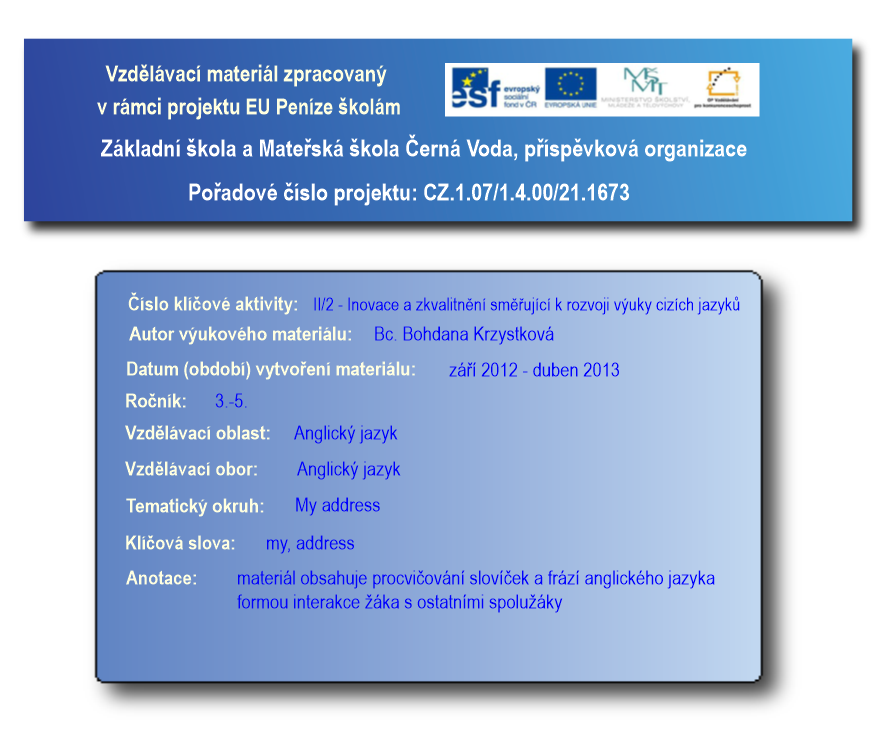 Anotace:	Nevyplněná dopisní obálka nebo zadní strana pohlednice. Žák u tabule se ptá vybraného spolužáka na adresu a ten mu odpovídá. Žák u tabule adresu zapisuje na linky obálky, která je na tabuli promítána. Lze také vytisknout a toto cvičení provádět ve dvojicích.Výstup:	Procvičení poslechu, ptaní se na adresu, zápisu adresy a psaní zprávy.Druh materiálu:	MultimédiaZdroje:	archiv autoraOtázky: 1/ What’s your name?2/ What’s your surname?3/ What’s your address?4/ What’s your post code?Řešení: 1/ My name is …  2/ My surname is …  3/ My address is …  4/ My post code is …   Např.